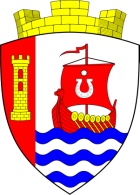 Муниципальное образованиеСвердловское городское поселениеВсеволожского муниципального районаЛенинградской областиАДМИНИСТРАЦИЯПОСТАНОВЛЕНИЕ«24» января 2023 г.                                                                                 № 31/01-03г.п. им. СвердловаВ соответствии с п. 4 ст. 14 Федерального закона от 06.10.2003 № 131-ФЗ «Об общих принципах организации местного самоуправления в Российской Федерации», п. 2.6 Приложения № 4 Постановления Правительства Ленинградской области от 13.03.2018 № 78 «Об утверждении порядков предоставления мер социальной поддержки отдельным категориям граждан, состава денежных доходов лиц, указанных в п. 2 ч. 1 ст. 7.2 областного закона от 17.11.2017 № 72-оз «Социальный кодекс Ленинградской области», учитываемых при исчислении среднего денежного дохода, и признании утратившими силу отдельных постановлений Правительства Ленинградской области», руководствуясь Распоряжением комитета по тарифам и ценовой политике Ленинградской области от 23.03.2022 № 27-р «Об утверждении Порядка определения органами местного самоуправления стоимости доставки твердого топлива населению Ленинградской области (при наличии печного отопления)», Уставом муниципального образования «Свердловское городское поселение» Всеволожского муниципального района Ленинградской области, администрация постановляет:Установить стоимость на доставку твердого топлива населению муниципального образования «Свердловское городское поселение» Всеволожского муниципального района Ленинградской области, проживающему в домах, не имеющих центрального отопления и газоснабжения, на 2023 год в размере 2000 рублей за 1 куб. м дров, 2500 рублей за 1 тонну угля.Настоящее постановление подлежит официальному опубликованию в газете «Всеволожские вести» в приложении «Невский берег» и размещению на официальном сайте администрации https://sverdlovo-adm.ru/.Настоящее постановление вступает в силу с момента его опубликования.Контроль за исполнением настоящего постановления возложить на заместителя главы администрации по экономике А.В. Цветкова.Глава администрации                                                                          В.И. ТулаевОб установлении стоимости на доставку твердого топлива населению муниципального образования «Свердловское городское поселение» Всеволожского муниципального района Ленинградской области